Хабирова Г.С       232-091-230Рисунок 1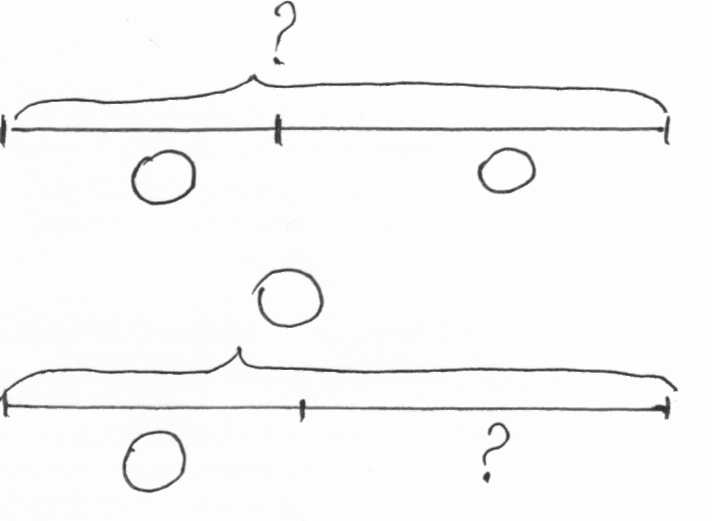 